OCTOBER 16, 2023 REPORTS OF THE COMMITTEE ON ZONING, LANDMARKS & BUILDING STANDARDS 	MISTER PRESIDENT AND MEMBERS OF THE CITY COUNCIL, PRESENTING A SERIES OF REPORTS FOR YOUR COMMITTEE ON ZONING, LANDMARKS & BUILDING STANDARDS WHICH HELD A MEETING ON OCTOBER 12, 2023. THESE REPORTS ARE GROUPED TOGETHER FOR CONVENIENCE, AND THE FOLLOWING ITEMS WERE PASSED BY A MAJORITY OF THE MEMBERS PRESENT. PAGE ONE CONTAINS THE HISTORICAL LANDMARK DESIGNATION FOR THE EUGENIE LANE APARTMENTS LOCATED AT 235 W EUGENIE ST, IN THE 2ND WARD. I MOVE PASSAGE OF THIS ITEM BY THE LAST MOST FAVORABLE ROLL CALL VOTE OF THE HOUSING AND REAL ESTATE REPORT AND THE ASSOCIATED UNSUCCESFUL MOTION TO RECONSIDER. PAGE ONE ALSO CONTAINS ONE HISTORICAL LANDMARK FEE WAIVER IN THE 4TH WARD.  I MOVE PASSAGE OF THIS ITEM BY THE SAME MOTION IF THERE IS NO OBJECTION. PAGES ONE THROUGH NINE CONTAIN VARIOUS MAP AMENDMENTS IN THE 6TH, 9TH, 11TH, 13TH , 16TH, 21ST, 22ND, 23RD, 24TH, 25TH, 26TH, 27TH, 28TH, 31ST, 32ND, 36TH, 40TH, 41ST, 43RD, 45TH, AND 50TH  WARDS.  I MOVE PASSAGE OF THESE ITEMS BY THE SAME MOTION IF THERE IS NO OBJECTION. LASTLY PAGE NINE CONTAINS VARIOUS LARGE SIGNS OVER 100 SQ.FT. IN AREA, 24 FEET ABOVE GRADE IN THE 2ND, 3RD, 11TH, 19TH, 27TH, 28TH, 32ND, 41ST, 42ND, 43RD, 48TH AND 50TH  WARDS.  I MOVE PASSAGE OF THESE ITEMS BY THE SAME MOTION IF THERE IS NO OBJECTION. MISTER PRESIDENT THAT CONCLUDES MY REPORT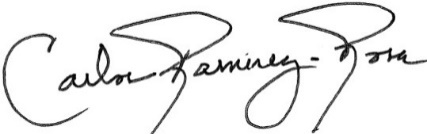 CARLOS RAMIREZ-ROSA CHAIR, COMMITTEE ON ZONING, LANDMARKS AND BUILDING STANDARDS